                                                                                                                                                                                                        О Т К Р Ы Т О Е    А К Ц И О Н Е Р Н О Е     О Б Щ Е С Т В О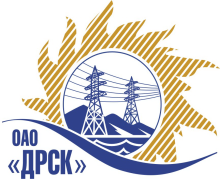 		Протокол выбора победителягород  Благовещенск, ул. Шевченко, 28ПРЕДМЕТ ЗАКУПКИ:Закрытый запрос цен на право заключения Договора на выполнение работ: По  закупке № 86:              Лот №25 – «Разработка ПИР для выполнения  мероприятий по технологическому присоединению заявителей к электрическим сетям 10/0,4 кВ для СП «ЦЭС»». Закупка проводится согласно ГКПЗ 2013г. раздела  2.1.1 «Услуги ТПиР»                № 86  на основании приказа ОАО «ДРСК» от  29.05.2013 г. № 213.          Плановая стоимость закупки:      Лот  №25 – 281 089,87  руб.        ПРИСУТСТВОВАЛИ:	На заседании присутствовали 8 членов Закупочной комиссии 2 уровня. ВОПРОСЫ, ВЫНОСИМЫЕ НА РАССМОТРЕНИЕ ЗАКУПОЧНОЙ КОМИССИИ: 1. О признании предложений соответствующими условиям закупки2. О ранжировки предложений Участников закупки. Выбор победителяВОПРОС 1 «О признании предложений соответствующими условиям закупки»ОТМЕТИЛИ:1. Предложения  ООО «АмурСельЭнергоСетьСтрой» г. Благовещенск, ул. 50 лет Октября, 228, ООО «Энергострой» г. Благовещенск, ул. Призейская, 4   признаются удовлетворяющим по существу условиям закупки. Предлагается принять данные предложения к дальнейшему рассмотрению.РЕШИЛИ:Признать предложения  ООО «АмурСельЭнергоСетьСтрой» г. Благовещенск, ул. 50 лет Октября, 228, ООО «Энергострой» г. Благовещенск, ул. Призейская, 4 соответствующими условиям закупки.ВОПРОС 2  «О ранжировки предложений Участников закупки. Выбор победителя»ОТМЕТИЛИ:В соответствии с требованиями и условиями, предусмотренными извещением о закупке и Закупочной документацией, предлагается ранжировать предложения следующим образом: На основании вышеприведенной ранжировке предложений предлагается признать Победителем Участника, занявшего первое место, а именно:         Лот №25 – «Разработка ПИР для выполнения  мероприятий по технологическому присоединению заявителей к электрическим сетям 10/0,4 кВ для СП «ЦЭС»»   -  ООО «Энергострой»  г. Благовещенск  –  предложение на общую сумму – 223 086,26 руб. (Цена без НДС, НДС не предусмотрен). Условия финансирования: Без аванса. Текущие платежи выплачиваются Заказчиком ежемесячно в течение 30 календарных дней с момента подписания актов выполненных работ обеими сторонами. Срок выполнения работ: Дата начала работ: с момента подписания договора.Дата окончания работ: 31 июля 2013 года.Предложение имеет правовой статус оферты и действует до 30 октября 2013 года.РЕШИЛИ:Утвердить ранжировку предложений.1 место: ООО «Энергострой»  г. Благовещенск    2 место: ООО «АСЭСС» г. БлаговещенскПризнать Победителем закрытого запроса цен:           Лот №25 – «Разработка ПИР для выполнения  мероприятий по технологическому присоединению заявителей к электрическим сетям 10/0,4 кВ для СП «ЦЭС»»   -  ООО «Энергострой»  г. Благовещенск  –  предложение на общую сумму – 223 086,26 руб. (Цена без НДС, НДС не предусмотрен). Условия финансирования: Без аванса. Текущие платежи выплачиваются Заказчиком ежемесячно в течение 30 календарных дней с момента подписания актов выполненных работ обеими сторонами. Срок выполнения работ: Дата начала работ: с момента подписания договора.Дата окончания работ: 31 июля 2013 года.Предложение имеет правовой статус оферты и действует до 30 октября 2013 года.ДАЛЬНЕВОСТОЧНАЯ РАСПРЕДЕЛИТЕЛЬНАЯ СЕТЕВАЯ КОМПАНИЯУл.Шевченко, 28,   г.Благовещенск,  675000,     РоссияТел: (4162) 397-359; Тел/факс (4162) 397-200, 397-436Телетайп    154147 «МАРС»;         E-mail: doc@drsk.ruОКПО 78900638,    ОГРН  1052800111308,   ИНН/КПП  2801108200/280150001№         345 /УТПиР«    »  июня  2013 годаМесто в ранжировкеНаименование и адрес участникаЦена заявки, руб. без учета НДСИные существенные условия1 местоООО «Энергострой» г. Благовещенск, ул. Призейская, 4223 086,26 Цена: 223 086,26  руб. (Цена без НДС,  НДС не предусмотрен)Условия финансирования: Без аванса. Текущие платежи выплачиваются Заказчиком ежемесячно в течение 30 календарных дней с момента подписания актов выполненных работ обеими сторонами.Срок выполнения работ: Дата начала работ: с момента подписания договора.Дата окончания работ: 31 июля 2013 года.Предложение имеет правовой статус оферты и действует до 30 октября 2013 года.2 местоООО «АмурСельЭнергоСетьСтрой»Г. Благовещенск, ул. 50 лет Октября, 228278 295,00Цена: 328 388,00  руб. (Цена с НДС)Условия финансирования: Без аванса. Текущие платежи выплачиваются Заказчиком ежемесячно в течение 30 календарных дней с момента подписания актов выполненных работ обеими сторонами.Срок выполнения работ: Дата начала работ: с момента подписания договора.Дата окончания работ: 31 июля 2013 года.Предложение имеет правовой статус оферты и действует 92 календарных дней с  даты вскрытия конвертов.Ответственный секретарь Закупочной комиссии: Моторина О.А. «___»______2013 г._____________________________Технический секретарь Закупочной комиссии: Терновой Р.П.  «___»______2013 г._____________________________